DPS Schedule 1 (Specification) This Schedule sets out what we and our buyers want. The Supplier must only provide the Deliverables for the Filter Categories that they have been appointed to.  For all Filter Categories and/or Deliverables, the Supplier must help Buyers comply with any specific applicable Standards of the Buyer. The Deliverables and any Standards set out in Paragraph 1 below may be refined (to the extent permitted and set out in the Order Form) by a Buyer during an Order Procedure to reflect its Deliverables Requirements for entering a particular Order Contract. Our social value priorities These are our priorities in this procurement: The Supplier shall complete annual Corporate Social Responsibility (CSR) assessments upon request from Customers. The Supplier shall identify Social Value options which are appropriate to Customers at Call for Competition stage.  Any Social Value options selected by Customer shall be in accordance with the Government’s Social Values which are current at that point in time. The buyer can identify specific social value priorities at the point of ordering.   Our priorities   Crown Commercial Services (CCS) key priorities are to support visibility and control of research services whole life costs and to influence efficiencies through:   Offering valued research solutions to meet customers individual requirements Build and increase capacity of high quality research and insights services outputs Develop a dynamic commercial model for access to research and insights services  Scope   The Supplier shall provide research services as detailed in Attachment 2 – Service Filter Matrix of the RM6126 Research & Insights DPS bid pack and also embedded here. 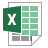 RM6126 Attachment 2 - Service Filter Matri    The core requirement of the research services shall include but shall not be limited to provision of either one or a combination of services in each of the following four (4) distinct categories:    Subject area(s)  Research methods  Target participants   Research location   2. Mandatory Service requirements:  This section provides details of the mandatory requirements that all Suppliers shall be expected to fulfil to deliver the RM6126 Research & Insights DPS agreement.  Research Services  3.1. The Supplier shall offer either one or a combination of services from each of the four (4) distinct service categories as detailed in 3.1.1, 3.1.2, 3.1.3 and 3.1.4 below and as specified in Service Filter Matrix above, which further includes extensive sub-divided filters in addition to below:  3.1.1. Subject area(s):  Agriculture, Fishing and Food  Business, Finance and the Economy Crime and Justice Culture, Media and Sport Education, Training and Employment Environment and Infrastructure Government and International Health, Public Services and Society Science, Technology, Engineering and Manufacturing 3.1.2. Research methods:  Analysis and Modelling Data Collection (general, quantitative and qualitative) Evaluation and Evidence Synthesis Experiments and Trials  Physical Sampling / Surveys Research Specialisms Sample Design / Source 3.1.3. Target participants:  Business and the Economy  Education, Training and Employment Place of Residence / Tenure Professionals Socio-economic Specialist Groups Transport Users 3.1.4. Research location:  UK  British Overseas Territories  Commonwealth Crown Dependencies   EU  International  